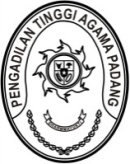 PENGADILAN TINGGI AGAMA PADANGKEPUTUSAN KETUA PENGADILAN TINGGI AGAMA PADANGNOMOR : W3-A/0000/OT.00/9/2022TENTANGPENUNJUKAN TIM PENJAMINAN MUTU PADAPENGADILAN TINGGI AGAMA PADANGKETUA PENGADILAN TINGGI AGAMA PADANG,Menimbang	:	a.	bahwa dalam rangka pembinaan karir, telah dilaksanakan promosi dan mutasi Hakim dan Pejabat Kepaniteraan yang menyebabkan perubahan formasi pada Pengadilan Tinggi Agama Padang, maka dipandang perlu menetapkan kembali Tim Penjaminan Mutu pada Pengadilan Tinggi Agama Padang;		b.	bahwa mereka yang namanya tersebut dalam lampiran keputusan ini, dianggap mampu dan memenuhi syarat untuk ditunjuk sebagai menjadi Tim Penjaminan Mutu pada Pengadilan Tinggi Agama Padang;Mengingat	:	1.	Undang-Undang Nomor 25 Tahun 2009 tentang Pelayanan Publik;Peraturan Presiden Nomor 81 Tahun 2010 tentang Grand Design Reformasi Birokrasi 2010-2025;Peraturan Menteri Pendayagunaan Aparatur Negara dan Reformasi Birokrasi Nomor 90 Tahun 2021 tentang Pembangunan dan Evaluasi Zona Integritas Menuju Wilayah Bebas dari Korupsi dan Wilayah Birokrasi Bersih dan Melayani di Instansi Pemerintah;Surat Keputusan Direktur Jenderal Badan Peradilan Agama Mahkamah Agung RI Nomor 2081.b/DJA/OT.01.3/10/2018 tentang Pemberlakuan Pedoman Akreditasi Penjaminan Mutu Badan Peradilan Agama;MEMUTUSKAN:Menetapkan	:	KEPUTUSAN KETUA PENGADILAN TINGGI AGAMA PADANG TENTANG 	PENUNJUKAN TIM PENJAMINAN MUTU PADA PENGADILAN TINGGI AGAMA 	PADANG.KESATU 	:	Menunjuk Tim Penjaminan Mutu pada Pengadilan Tinggi Agama Padang dengan tugas masing-masing tersebut dalam lampiran I dan II keputusan ini;KEDUA	:	Keputusan ini mulai berlaku sejak tanggal ditetapkan, dengan ketentuan apabila dikemudian hari terdapat kekeliruan dalam keputusan ini, akan diadakan perbaikan sebagaimana mestinya.Ditetapkan di PadangPada tanggal  September 2022KETUA PENGADILAN TINGGI AGAMA PADANG,Dr. Drs. H. PELMIZAR, M.H.I.	NIP. 195611121981031009LAMPIRAN I SURAT KEPUTUSAN KETUA PENGADILAN TINGGI AGAMA PADANGNOMOR	: W3-A/0000/0T.00/9/2022TANGGAL	:      SEPTEMBER 2022TIM PENJAMINAN MUTU PADA PENGADILAN TINGGI AGAMA PADANGTop Manajemen	: Ketua Pengadilan Tinggi Agama PadangKetua TPM	: Wakil Ketua Pengadilan Tinggi Agama PadangSekretaris I	: Sekretaris Pengadilan Tinggi Agama PadangSekretaris II 	: Panitera Pengadilan Tinggi Agama PadangAsesor InternalKoordinator		: Dra. Hj. Rosliani, S.H., M.A.	Sekretaris	: H. Masdi, S.H.	Anggota	: 1.	Drs. H. Maharnis, S.H., M.H.Drs. H. Syafri Amrul, M.H.I.Drs. H. Sulem Ahmad, S.H., M.A.Drs. Bahrul Amzah, M.H.Drs. H. Amridal, S.H., M.A.Drs. H. Abdul Jabar, M.H.Dr. Drs. H. Abdul Hadi, M.H.I.Drs. Nurhafizal, S.H., M.H.Drs. Najamuddin, S.H., M.H.Survei Kepuasan MasyarakatKoordinator		: Mukhlis, S.H.Sekretaris	 	: Aidil Akbar, S.E.Anggota	: 1.	Rifka Hidayat, S.H.		2.	Fadhliamin, S.SI.		3.	Ade Armawi Paypas, S.Kom.			4.	Listya Rahma, A.Md.Pengendali DokumenKoordinator			: Ismail, S.H.I., M.A.Sekretaris	: Elvi Yunita, S.H.,M.H.Anggota	: 1.	H. Damris, S.H.Millia Sufia, S.E., S.H., M.M.Nurasiyah Handayani Rangkuti, S.H.H. M. Yazid. ZA, S.H., M.H.Rahmita, S.Ag.Nora Oktavia, S.H.Drs. DaryamurniHj. Alifah, S.H.Drs. Syaiful Ashar, S.H.Drs. HamzahEnjer Sades, S.H.H. Kutung Saraini, S.Ag.Yun Ridhwan, S.H.Mulyani, S.H.Dra. SyuryatiAmrizal, S.Ag.Berki Rahmat, S.Kom.Mursyidah, S.AP.Winda Harza, S.H.Efri SukmaFitrya Rafani, S.Kom.Novia Mayasari, S.E.Muhammad Andi Purwanto, A.Md.T.Yova Nelindy, A.Md.Elham SairosiRicha Meiliyana Rachmawati, A.Md.A.B.Jelsita Novi, S.H.Riccelia Junifa, S.E.Rinaldi Orlando, A.Md.A.B.KETUA PENGADILAN TINGGI AGAMAPADANG,Dr. Drs. H. PELMIZAR, M.H.I.NIP. 195611121981031009LAMPIRAN II SURAT KEPUTUSAN KETUA PENGADILAN TINGGI AGAMA PADANGNOMOR	: W3-A/0000/0T.00/9/2022TANGGAL	:       SEPTEMBER 2022TUGAS DAN WEWENANG TIM PENJAMIN MUTUPENGADILAN TINGGI AGAMA PADANGTop Manajemen melaksanakan tugas-tugas:Mengupayakan dan menjamin agar lingkungan kerjanya terkendali;Menetapkan kebijakan mutu serta sasaran mutu;Memastikan kebijakan dan sasaran mutu dipahami dan diterapkan pada seluruh bagian;Mengkomunikasikan kepada seluruh jajaran Pengadilan Tinggi Agama Padang mengenai pentingnya memenuhi standar pelayanan serta ketentuan maupun peraturan yang berlaku;Memastikan tersedianya sumber daya yang diperlukan;Memastikan bahwa persyaratan pelanggan ditetapkan dan dipenuhi dengan tujuan pencapaian kepuasan pelanggan;Membuat uraian tugas, tanggung jawab dan wewenang;Mengupayakan agar komunikasi dengan bawahannya dipastikan berjalan lancar;Top Manajemen Pengadilan Tinggi Agama Padang memfasilitasi dilakukannya Rapat Tinjauan Manajemen setiap 3 buIan sekali untuk memastikan kesesusaian, kecukupan dan keefektifan yang berkesinambungan penerapan sistem manajemen mutu standar penjaminan mutu Pengadilan Tinggi Agama Padang Top Manajemen mengadakan komunikasi internal dengan Panitera dan Sekretaris minimal 2 (dua) kali dalam sebulanKetua TPM malaksanakan tugas-tugas:Mengembangkan sistem manajemen mutu sesuai persyaratan standarMenjamin sistem dilaksanakan secara efektif pada semua fungsiMenjamin sistem manajemen mutu dipertahankanMenjamin sistem manajemen mutu diperbaiki terus menerusMelaporkan hasil/kinerja sistem manajemen mutu kepada top managerMengupayakan peningkatan kesadaran/pemahaman pegawai dalam sistem manajemen mutuMembina hubungan dengan pihak eksternal untuk hal-hal yang berkaitan dengan sistem manajemen mutuMenyelenggarakan kesadaran mutu keseluruh hakim/pegawaiMengusulkan pelatihan/pelatihan yang diperlukan oleh hakim/pegawaiMemberikan penghargaan kepada hakim, paintera, sekretaris, pegawai yang berpartisipasi dalam kegiatan sistem manajemen mutuMelakukan komunikasi mutu kepada seluruh hakim/pegawaiMengkoordinasikan kegiatan internal audit dan survey kepuasaan pelangganSekretaris I dan II melaksanakan tugas:Membantu tugas Ketua TPM.Assesor Internal melaksanakan tugas-tugas :Melaksanakan audit internal untuk memastikan sistem manajemen mutu diimplementasikan secara efektif dan hasilnya seseuai dengan yang telah direncanakan secara sistematis, objektif, terencana secara sistematis, objektif, terencana dan terdokumentasi secara mengedepankan integritas dan independensi.Membuat rencana audit dengan mempertimbangkan tingkat kepentingan dan kekritisan untuk yang akan diauditMelaksanakan audit sesuai dengan proses audit yang telah ditetapkan, yaitu 6 bulan sekali.Mengevaluasi efektifitas hasil audit terdahulu melaporkan hasil audit internal kepada manajement representative.Survey Kepuasan Masyarakat melaksanakan tugas-tugas :Menyusun instrument survei kepuasan masyarakat Melakukan survey kepuasan masyarakat secara periodik.Membuat laporan hasil survey kepuasan masyarakat dan melaporkannya kepada top manajemen dan Ketua TPM.Pengendali Dokumen melaksanakan tugas-tugas:Membantu manajemen dan Ketua TPM dalam menjalankan prosedur pengendalian dokumen dan rekaman pelaksanaan penjaminan mutu.Membuat daftar dokumen dan memastikan bahwa informasi yang diberikan akurat dan up to date.Memastikan dokumen disahkan sebelum didistribusikanMelakukan perubahan dokumen bila diperlukan dengan berkordinasi dengan top manajemen dan/atau Ketua TPMMemastikan seluruh dokumen telah disosialisasikan dan didistribusikan ke bagian yang berkepentingan.Memastikan seluruh dokumen disimpan dan dijaga dari kerusakan serta mudah untuk ditelusuri.Menarik atau memusnahkan dokumen yang sudah kadaluarsa.KETUA PENGADILAN TINGGI AGAMA PADANG,Dr. Drs. H. PELMIZAR, M.H.I.	NIP. 195611121981031009LAMPIRAN III SURAT KEPUTUSAN KETUA PENGADILANTINGGI AGAMA PADANGNOMOR	: W3-A/0000/0T.00/9/2022TANGGAL	:      SEPTEMBER 2022STRUKTUR TIM PENJAMINAN MUTUPENGADILAN TINGGI AGAMA PADANG